Topic:									      Date:1. Ask as many questions as you can about the topic.Do not stop to try to answer or judge the questionsWrite each question exactly as it comes to mindChange any thoughts or statements into questions2. Find different types of questions.Closed-ended questions can be answered with a “yes,” “no,” or with one word.Open-ended questions require an explanation.3. Practice changing questions to get different information. Change one of each.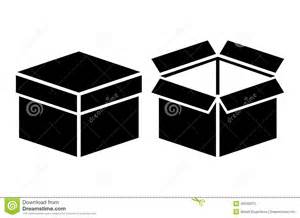 Closed to open					Open to closed4.  Choose the three most important questions for you. Mark them with an X.5. ReflectionWhat did you learn?How can you use it?